Расписание уроков 3 класс на14 апреляВ случае отсутствия интернет соединения, задания будут высылаться на телефоны в группы по ВАЙБЕРУ или VK.Расписание уроков 3 класс на14 апреляВ случае отсутствия интернет соединения, задания будут высылаться на телефоны в группы по ВАЙБЕРУ или VK.Расписание уроков 3 класс на14 апреляВ случае отсутствия интернет соединения, задания будут высылаться на телефоны в группы по ВАЙБЕРУ или VK.Расписание уроков 3 класс на14 апреляВ случае отсутствия интернет соединения, задания будут высылаться на телефоны в группы по ВАЙБЕРУ или VK.Расписание уроков 3 класс на14 апреляВ случае отсутствия интернет соединения, задания будут высылаться на телефоны в группы по ВАЙБЕРУ или VK.Расписание уроков 3 класс на14 апреляВ случае отсутствия интернет соединения, задания будут высылаться на телефоны в группы по ВАЙБЕРУ или VK.Расписание уроков 3 класс на14 апреляВ случае отсутствия интернет соединения, задания будут высылаться на телефоны в группы по ВАЙБЕРУ или VK.Расписание уроков 3 класс на14 апреляВ случае отсутствия интернет соединения, задания будут высылаться на телефоны в группы по ВАЙБЕРУ или VK.вторник, 14.04.2020УрокВремяСпособПредметТема урокаРесурсДомашнее заданиевторник, 14.04.202018.30-9.00С помощью ЭОРАнглийский язык Егорова О.А.« Мы хорошо повеселимся вместе»Вконтакте (весь класс) Работа по учебнику:Упр.1(1) стр.51 (Выполнить устно.Прочитать выразительно стихотворение Энни и Мэри, устно сказать перевод)Правило стр. 52 (Выполнить устно.Прочитать, обратить внимание на выделенные слова)Просмотреть ролик:https://yandex.ru/video/preview/?filmId=3577514450254222451&text=future+simple+правило+для+детейупр.2 стр.52 (Выполнить устно.Прочитать стихотворение Пэт)упр.3 стр.53( Выполнить устно. Составить 1 предложение используя слова из рамочек.)Упр. 1 стр.84-85 (Тетрадь) выполнить задания в рабочей тетради письменно.Прочитать правило в учебнике стр. 88-89 (под цифрой 1,2)Сфотографировать и прислать задание в группе VK., либо в личные сообщения.вторник, 14.04.20202.   9.20-9.501.Онлайн подключение 2.Самостоятельная работаМатематикаДовичева Н.А«Подбираем наибольшее произведение»В контакте  (весь класс)Подключиться и   выйти на связь через VK, вайберУстный счет (отвечаем голосовым  сообщением или печатаем  в контакте)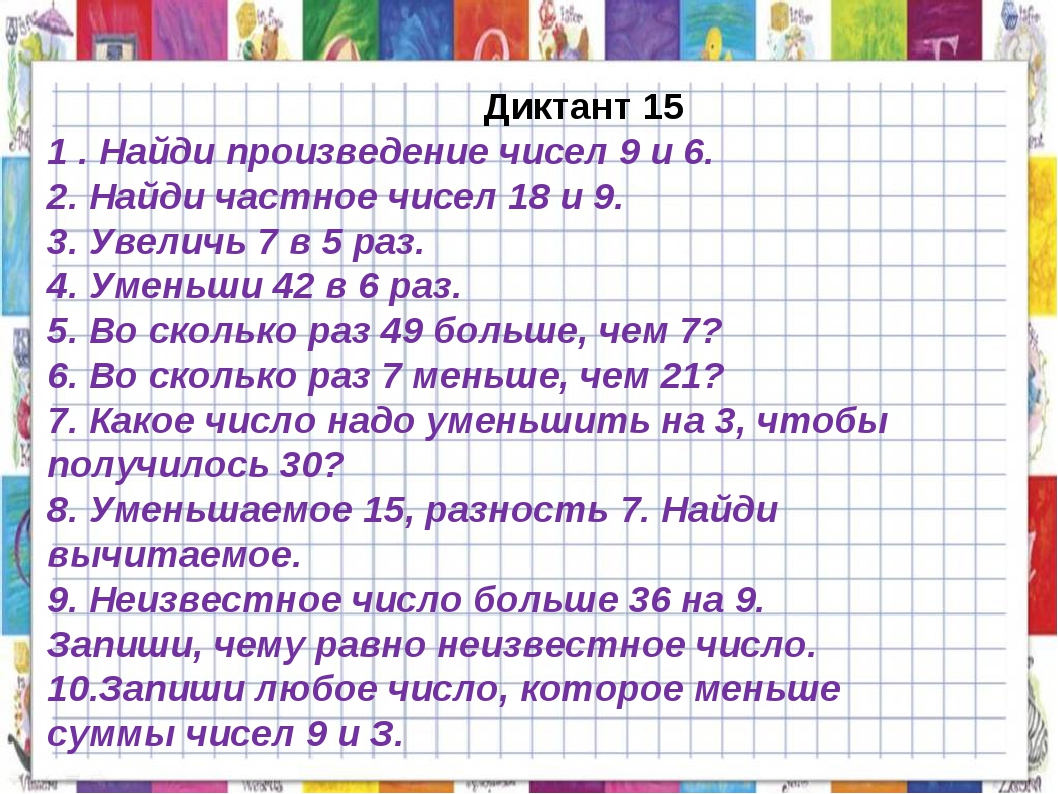 2.Работа с учебником: стр.88 №1 устно№3 письменно, №5 решаем задачи (решение, ответ)Открыли  стр.89 №6 решаем задачу (решение, ответ),            № 7  сравни (письменно).Д/з присылаем в VK (фото)вторник, 14.04.20203.10.00-10.30С помощью ЭОРФизическая культура Славиковский В.В.Бросок набивного мяча из - за головы1.В контакте  (весь класс) YoutubeПросмотреть видео по ссылке (мышкой наведите стрелку на эту ссылку, нажмите кнопку Ctrl и щёлкните ссылку): https://www.youtube.com/watch?v=SMQLOAGfQp0Выполнить комплекс упражнений.Стр. 31-32 электронного учебника В.И Лях Физическая культура предметная линия учебников.Высылаем видео выполненных упражнений в группе  VKвторник, 14.04.2020Завтрак: 10.30-11.00Завтрак: 10.30-11.00Завтрак: 10.30-11.00Завтрак: 10.30-11.00Завтрак: 10.30-11.00Завтрак: 10.30-11.00Завтрак: 10.30-11.00вторник, 14.04.2020411.00-11.301.Онлайн подключение 2.Самостоятельная работаРусский язык   Довичева Н.А «Наблюдение над способом, средствами развития мысли в текстах типа описания». Подготовка к сочинению.В контакте  (весь класс)Подключиться и   выйти на связь через VK,  вайбер1 .Орфографическая подготовка. Списать и вставить пропущенные буквы:М…л…ко,  …г…род, ст..лица, су….ота, ко….екция, здра….вуй, ур…жай, д…журный, к…рзина, уж…н.2. Ответить на вопросы- Что такое текст?- Из каких частей состоит текст?-Какие виды текстов вы знаете?- Что вы знаете о тексте- повествовании?- Что вы знаете о тексте – рассуждении?- Какой вид текста еще остался? (голосовое сообщение или письменно)3. Работа по учебнику  на стр. 100 упражнение 2 письменноОткрыли стр. 100 упражнение 3 выполнили письменноД/з присылаем в VK, АСУ РСО (фото)вторник, 14.04.2020511.50-12.201.Онлайн подключение 2.Самостоятельная работаЛитературное чтениеДовичева Н.А««Болтливая баба» (русская народная сказка)»В контакте  (весь класс)Подключиться  и   выйти на связь через VK,  вайберЧтение сказки вслух (видеозапись)Работа с учебником стр.53 отвечаем на вопросы 1,2, 3.Открыть  стр. 48-53 подготовить краткий пересказ, стр.53 зад.6(б) письменноД/з присылаем в VK (видеозапись пересказа и фото задания) или через  вайбер